                                          Кроссворд  Прочитай загадки - вопросы и отгадай комнатные растенияПо горизонтали:3. На окне, на полкеВыросли иголкиДа цветки атласные —Алые и красные.4. Был одет ребенокВ двадцать пеленок,Пеленки раздвинулись,Края их раскинулись,А пеленки атласные,Розово-красные.5. Всю зиму и все летоВ красное платье одета.8. Этот цветок не боится солнца, цветет с весны до осени.9. Растение, горшок которого держат наполовину погруженным в сосуд с водой.По вертикали:1. На окошке у травыНоги выше головы,А у бледного цветочкаТри лиловых лепесточка.2. Куст — оконный и балконный, Лист — пушистый и душистый, Он сборчатый и каемчатый,А цветы на окне — Словно шапка в огне.6. Лист горбочком,С желобочком,Шипы имеет,А ранить не умеет.Зато лечит насВ любой день и час.7. В кадке вырос кустИ широк, и густ:Лист — как кожаный,Плотно сложенный,Ствол — бузиновый,Сок — резиновый.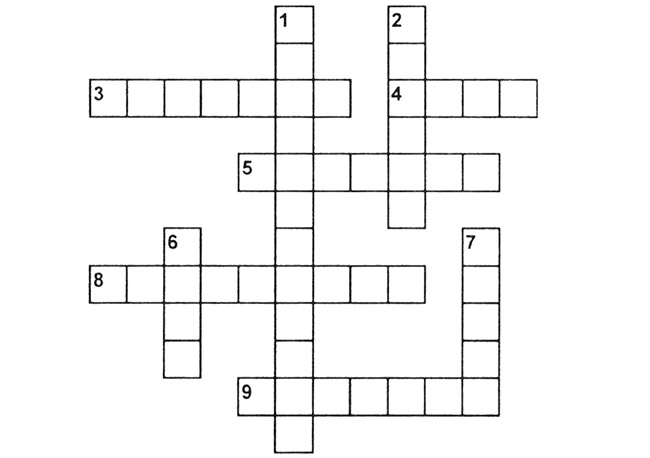 Ответы.По горизонтали: 3. Молочай (блестящий). 4. Роза. 5. Бегония. 8. Бальзамин. 9. Циперус.По вертикали: 1. Традесканция. 2. Герань. 6. Алоэ (столетник). 7. Фикус.